ПРОЕКТ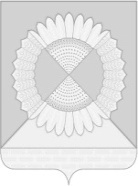 Совет  Гришковского сельского поселенияКалининского районаРЕШЕНИЕ  село ГришковскоеОб отмене решения Совета Гришковского сельского поселения Калининского района от 27 апреля 2017 года № 116 "Об утверждении Реестра муниципальных должностейи Реестра должностей муниципальной службы органов местного самоуправления  Гришковского сельского поселенияКалининского районаВ соответствии со статьями 31, 53, 56, 60 Устава Гришковского сельского поселения Калининского района, рассмотрев протест прокуратуры Калининского района от 13 декабря 2022 года № 7-02-2022/Прдп 137-22-20030028,  Совет Гришковского  сельского поселения Калининского района РЕШИЛ: 1. Отменить решение Совета Гришковского сельского поселения Калининского района от 27 апреля 2017 года № 116 "Об утверждении Реестра муниципальных должностей и Реестра должностей муниципальной службы  органов местного самоуправления Гришковского сельского поселения Калининского района.2. Общему отделу администрации Гришковского сельского поселения Калининского района (Тихомирова Г.В.) обнародовать решение в установленном порядке и разместить на официальном сайте Гришковского сельского поселения Калининского района в информационно-телекоммуникационной сети "Интернет".3. Контроль за выполнением настоящего решения возложить на постоянную комиссию Совета Гришковского сельского поселения Калининского района по вопросам правового и организационного обеспечения деятельности органов местного самоуправления, социальным вопросам, делам молодежи, культуры и спорта (Новоковская Т.А.).4. Настоящее решение вступает в силу со дня его официального обнародования.Глава Гришковского сельского поселенияКалининского района                                                                 Т.А. Некрасоваот№